Pollination                     Name____________________________           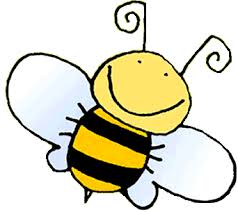 Experiment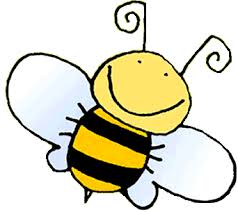 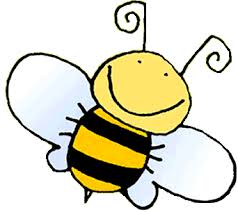 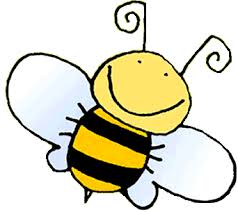 